受発注業務フロー株式会社〇〇〇〇
〇〇部〇〇課受発注業務フロー株式会社〇〇〇〇
〇〇部〇〇課顧客〇〇部担当１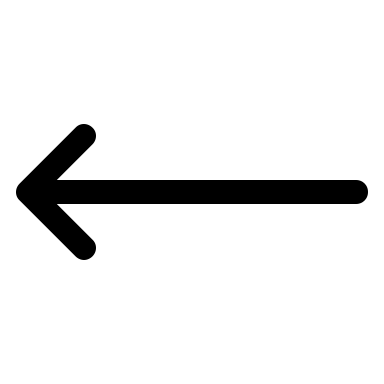 〇〇部担当２〇〇部責任者